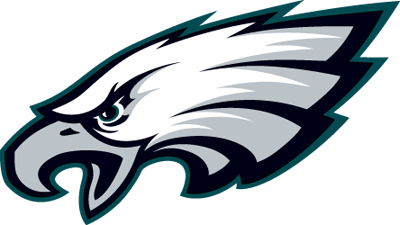 PHILADELPHIA EAGLES’ TICKETSDonation:  $2.00 each ticket“No substitution of the offered prize may be made and no cash will be given in lieu of the prize”All seats located: Club West Section C5, Row 9, Seats 16 & 17Drawing to be held Friday, November 8th at 12:00 noon at UFCW Local 152 Office, 701 Route 50, Mays Landing, NJ 08330.Please see your Union Representative or Shop Steward to purchase tickets.All proceeds to benefitTHE BRYAN D. ROSS FOUNDATION1st Prize:2 West Club Level Seats with Parking for EAGLES vs REDSKINSSunday, 11/17/13(Retail Value: $475.00)2nd Prize:2 West Club Level Seats with Parking forEAGLES vs CARDINALSSunday, 12/1/13(Retail Value: $475.00)3rd Prize:2 West Club Level Seats with Parking forEAGLES vs LIONSSunday, 12/8/13(Retail Value: $475.00)4th Prize:2West Club Level Seats with Parking forEAGLES vs BEARSSunday, 12/22/13(Retail Value: $475.00)